Woodland Enhancement Plan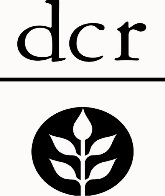 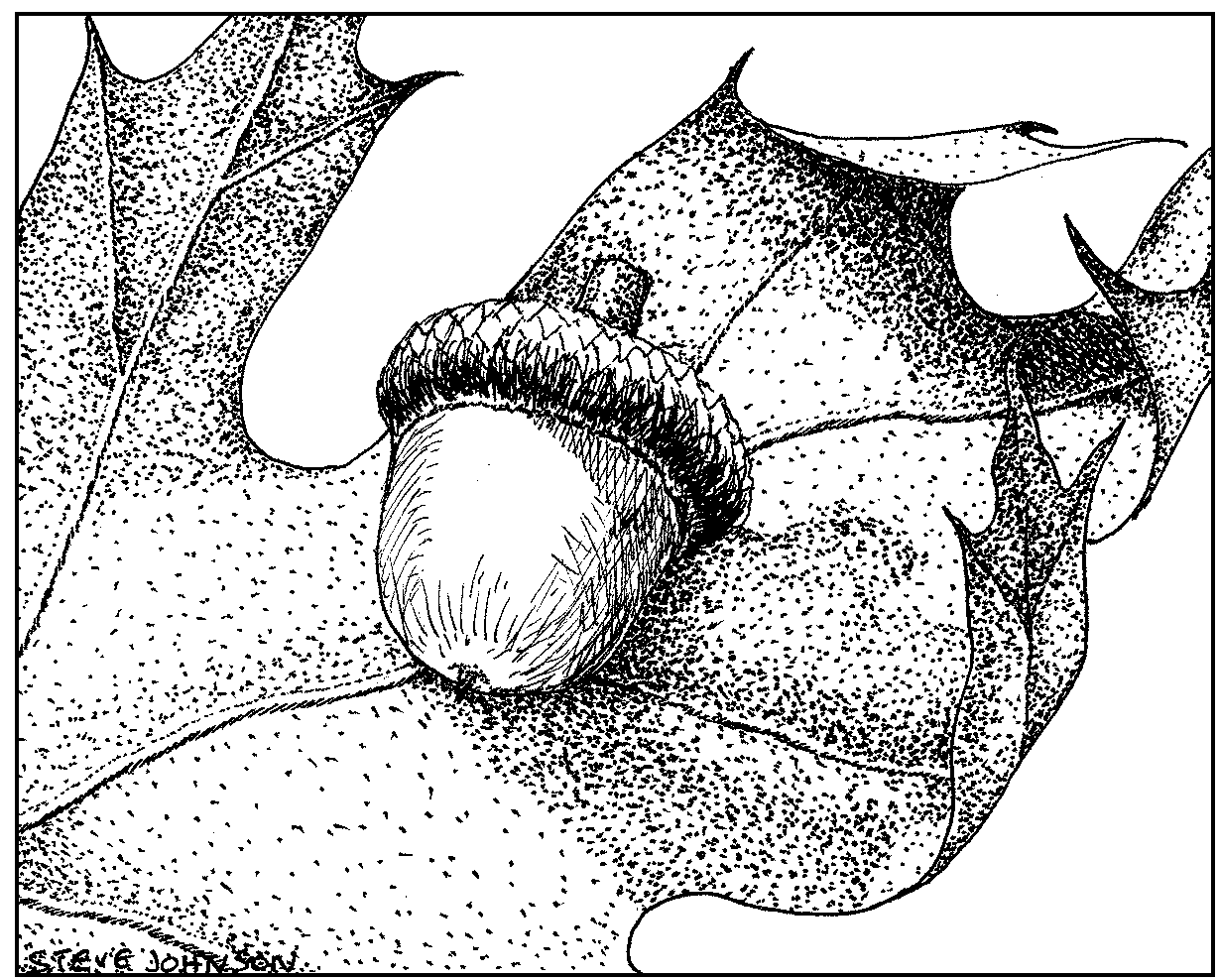 DCR Working Forest Initiative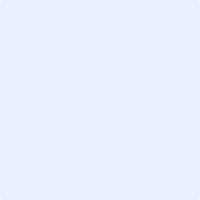 For property belonging to:Prepared by: